[Language] Early Stage 1 – Hello! Student workbookName: Class:Overview You will learn to use greetings in [Language].ResourcesLessons 1 – 3recording of ‘hello’ song some playdough/pegs/pastacoloured pencilscamera/phoneLesson 4 camera/phoneLesson 1 During this lesson you will learn to say and write ‘hello’ [Language]Activity 1 You will sing the hello song. Sing 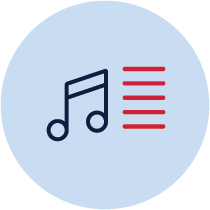   Adult support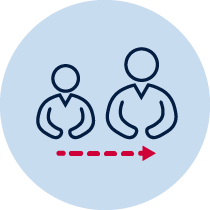 Listen to the recording of the hello song provided by your teacher.Sing the hello song using your most beautiful singing voice.Students with prior learning and/or experienceSing the song without listening to the recording.Activity 2 You will say ‘hello’ in [language].Speak  Adult support  Reflection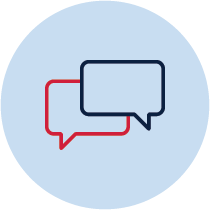 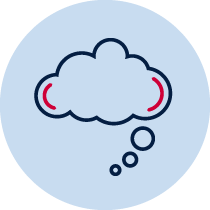 Record yourself saying ‘hello’ in [Language] 10 times. Count as you go. For example, 1 ‘hello’, 2 ‘hello’…Listen to your recordings and decide which number sounds the best.Write that number here:Activity 3 You will trace ‘hello’ in [Language]. Write    Adult support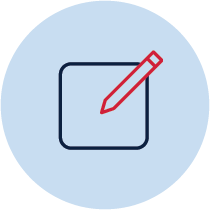 Using different coloured pencils, trace ‘hello’ in [Language] twice below.Take a photo of your work and send it to your teacher.hellohelloActivity 4 You will make ‘hello’ in [Language]. Hands on   Adult support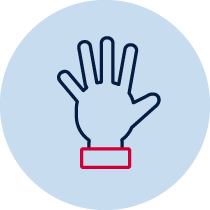 Using playdough, make the word ‘hello’ in [Language].Take a photo of your work and send it to your teacher.Students with prior learning and/or experienceWrite ‘hello’ after making it.Write ‘hello’:Lesson 2During this lesson you will learn to say and write ‘How are you?’ in [Language]Activity 1 You will sing the hello song. Sing   Adult supportListen to the recording of the hello song provided by your teacher.Sing the hello song using your loudest singing voice.Students with prior learning and/or experienceSing the song without listening to the recording.Activity 2 You will say ‘How are you?’ in [language].Speak  Adult support  ReflectionRecord yourself saying ‘How are you?’ in [Language] 10 times. Count as you go. For example, 1 ‘How are you?’, 2 ‘How are you?’…Listen to your recordings and decide which number sounds the best.Write that number here: Activity 3 You will trace ‘How are you?’ in [Language]. Write    Adult supportUsing different coloured pencils, trace ‘How are you?’ in [Language] twice on the pages below.Take a photo of your work and send it to your teacher.How are you?How are you?Activity 4 You will make ‘How are you?’ in [Language]. Hands on   Adult supportUsing pegs, spell ‘How are you?’ in [Language].Take a photo of your work OR draw a picture of your work. Send the photo or picture to your teacher.Students with prior learning and/or experienceWrite ‘How are you?’ after making it.Write ‘How are you?’:Lesson 3During this lesson you will learn to say and write ‘thank you’ in [Language]Activity 1 You will sing the hello song. Sing  Adult supportListen to the recording of the hello song provided by your teacher.Sing the hello song using your quietest singing voice.Students with prior learning and/or experienceSing the song without listening to the recording.Activity 2 You will say ‘thank you’ in [language].Speak  Adult support  ReflectionRecord yourself saying ‘thank you’ in [Language] 10 times. Count as you go. For example, 1 ‘thank you’, 2 ‘thank you’…Listen to your recordings and decide which number sounds the best.Write that number here: Activity 3 You will trace ‘thank you’ in [Language]. Write    Adult supportUsing different coloured pencils, trace ‘thank you’ in [Language] twice on the pages below.Take a photo of your work and send it to your teacher.thank youthank youActivity 4 You will make ‘thank you’ in [Language]. Hands on   Adult supportUsing pasta, spell ‘How are you?’ in [Language].Take a photo of your work and send it to your teacher.Students with prior learning and/or experienceWrite ‘thank you’ after making it.Write ‘thank you’:Lesson 4During this lesson, you will record yourself singing the hello song in [Language].Activity 1You will record yourself singing the hello song in [Language]. Sing   Record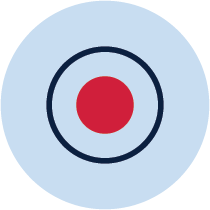  Adult support Share/submit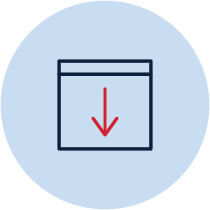 Record yourself singing the hello song.Add the photos of your work to the recording to make a movie.Send your movie of the hello song to your teacher.